Skoleringsplan for Torvastad IL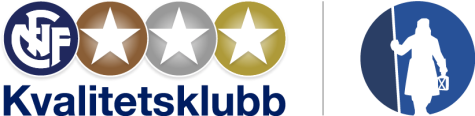 TrenerskoleringGjeldende krav til trenerkompetanse er:
BARNEFOTBALL (6-12):B1 - En trener pr. lag med minimum barnefotballkvelden						Krav oppnådd
B2 - En trener pr. årskull med minst ett delkurs fra C-lisens
UNGDOMSFOTBALL (13-19): 									Krav ikke oppnådd	
U1 - En trener pr. lag med ungdomsfotballkvelden
U2 - En trener pr. årskull med C-lisenskursGjeldende krav til trenerkompetanse er:
– BARNEFOTBALL (6-12):
• En trener pr. lag med minimum barnefotballkvelden
• En trener pr. årskull med minst ett delkurs fra C-lisens

– UNGDOMSFOTBALL (13-19):
• En trener pr. lag med ungdomsfotballkvelden
• En trener pr. årskull med C-lisensutdanning Skoleringsplan for Torvastad ILTrenerskoleringGjeldende krav til trenerkompetanse er:
BARNEFOTBALL (6-12):B1 - En trener pr. lag med minimum barnefotballkvelden						Krav oppnådd
B2 - En trener pr. årskull med minst ett delkurs fra C-lisens
UNGDOMSFOTBALL (13-19): 									Krav ikke oppnådd	
U1 - En trener pr. lag med ungdomsfotballkvelden
U2 - En trener pr. årskull med C-lisenskursGjeldende krav til trenerkompetanse er:
– BARNEFOTBALL (6-12):
• En trener pr. lag med minimum barnefotballkvelden
• En trener pr. årskull med minst ett delkurs fra C-lisens

– UNGDOMSFOTBALL (13-19):
• En trener pr. lag med ungdomsfotballkvelden
• En trener pr. årskull med C-lisensutdanningSkoleringsplan for Torvastad ILTrenerskoleringGjeldende krav til trenerkompetanse er:
BARNEFOTBALL (6-12):B1 - En trener pr. lag med minimum barnefotballkvelden						Krav oppnådd
B2 - En trener pr. årskull med minst ett delkurs fra C-lisens
UNGDOMSFOTBALL (13-19): 									Krav ikke oppnådd	
U1 - En trener pr. lag med ungdomsfotballkvelden
U2 - En trener pr. årskull med C-lisenskursGjeldende krav til trenerkompetanse er:
– BARNEFOTBALL (6-12):
• En trener pr. lag med minimum barnefotballkvelden
• En trener pr. årskull med minst ett delkurs fra C-lisens

– UNGDOMSFOTBALL (13-19):
• En trener pr. lag med ungdomsfotballkvelden
• En trener pr. årskull med C-lisensutdanningSkoleringsplan for Torvastad ILTrenerskoleringGjeldende krav til trenerkompetanse er:
BARNEFOTBALL (6-12):B1 - En trener pr. lag med minimum barnefotballkvelden						Krav oppnådd
B2 - En trener pr. årskull med minst ett delkurs fra C-lisens
UNGDOMSFOTBALL (13-19): 									Krav ikke oppnådd	
U1 - En trener pr. lag med ungdomsfotballkvelden
U2 - En trener pr. årskull med C-lisenskursGjeldende krav til trenerkompetanse er:
– BARNEFOTBALL (6-12):
• En trener pr. lag med minimum barnefotballkvelden
• En trener pr. årskull med minst ett delkurs fra C-lisens

– UNGDOMSFOTBALL (13-19):
• En trener pr. lag med ungdomsfotballkvelden
• En trener pr. årskull med C-lisensutdanningGjeldende krav til trenerkompetanse er:
– BARNEFOTBALL (6-12):
• En trener pr. lag med minimum barnefotballkvelden
• En trener pr. årskull med minst ett delkurs fra C-lisens

– UNGDOMSFOTBALL (13-19):
• En trener pr. lag med ungdomsfotballkvelden
• En trener pr. årskull med C-lisensutdanningLederskoleringGjeldende krav til lederkompetanse er:									Behandling av veileder:

Flertallet av klubbens styremedlemmer skal ha gjennomført Fotballederkurs 1. (FLK 1)			Krav oppnådd														Krav ikke oppnåddÅrskullLagTrenerB1B2U1U2Krav oppnådd årskullKrav oppnådd lagPlanlagt skolering Endelig godkjentav veileder (dato)Gutter 7årTore Skeie2019XJenter 7årSolfrid A.Dahle2019Anne R. GrønnestadOdd G. Mannes2019Gutter 8årSteinar VollKai Tore HammerKenneth AreJenter  8årAnne-M. Frønsdal2019Thomas Djønne2019Birthe Johannesen2019Gutter 9 årMarianne FørreIris Elin LieKatrine C.  Berntsen2019Juan Jose C.Berntsen2019ÅrskullLagTrenerB1B2U1U2Krav oppnådd årskullKrav oppnådd lagPlanlagt skolering Endelig godkjentav veileder (dato)Jenter 9 årAnita Wiestad2019Andreas SteinsnesXTerje HauskenTor A. RagnvaljordSynnøve Svendsen2019Gutter 10 årPer Olav Jacobsen2019Odd M. EinarsenStian Ekre WangXTrond KolnesXJenter 10 årTorbjørn ValenXJens Petter FrønsdalXStian LangelandÅrskullLagTrenerB1B2U1U2Krav oppnådd årskullKrav oppnådd lagPlanlagt skolering Endelig godkjentav veileder (dato)Gutter 11 årØystein HoleJenter 11 årSimon Andersen20191,2Tor Helge Andersen1,2Ida Bø VågenLinda Astgård2019Ingrid Prytz2019Gutter 12 årStig Bjarte Syre1Jenter  12 årOnar ThorsenX1,2,3,4xØrjan WickGutter 13 årSigve Sørensen20191,2,3,4Stig Bjarte Syre1ÅrskullLagTrenerB1B2U1U2Krav oppnådd årskullKrav oppnådd lagPlanlagt skolering Endelig godkjentav veileder (dato)Jenter 13 årEli ReinertsenX1,3,4Ronny KalstøX1,2Laila ØklandGutter 14 årOnar ThorsenX1,2,3,4xJenter 14 årJan Håstøx1,2,3,4NFF-CKjetil ViksexxGammelt Grasrottr.Gutter 16 årØystein HolexxIvar StoresundxBjørn Øyvind AasexHar Tr. 1 fra 1992Jr. DamerTomas Sletten1,2,3,4xSigbjørn LarsenRoger Løvlie1NavnRolleFLK 1FLK 2FLK 3Planlagt skoleringEndelig godkjentav veileder (dato)Kjetil ViksexxxJan HåstøxxxTerje GrønningenxxRonny KalstøxEli-Marie VikshålandxThor Arve JacoksenxxxEli ReinertsenBjørn Øyvind AaseOle Førlandxxx